ACCUEIL DE LOISIRS POULAINVILLE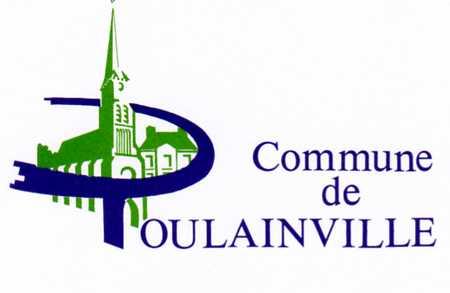 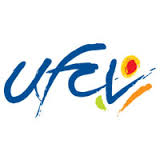 FICHE RESERVATIONAUTOMNE 2018►PARENT :Nom :………………………………………………………………………….             Prénom :…………………………………………………………............	Adresse mail :………………………………………………………………………	Participe aux vacances d’Automne :             OUI           NON►ENFANT : Nom :…………………………………………………………………	Prénom :…………………………………………………………………… Age : …………A REMETTRE AU DIRECTEUR AVANT LE 14 OCTOBREFait, le ……………………………. A ………………………………………………..Signature :ACCUEIL DE LOISIRSPOULAINVILLEFICHE RESERVATIONAUTOMNE 2018►PARENT :Nom :………………………………………………………………………….             Prénom :…………………………………………………………............	Adresse mail :………………………………………………………………………	Participe aux vacances d’Automne:             OUI           NON► ENFANT : Nom :…………………………………………………………………	Prénom :…………………………………………………………………… Age : …………A REMETTRE AU DIRECTEUR AVANT LE 14 OCTOBREFait, le ……………………………. A ………………………………………………..Signature :Dates PrésenceRESTAURATION DU MIDILundi 22 OCTOBRE 2018⃝ Journée      ⃝ Matin      ⃝ Après midi⃝ Oui              ⃝ NonMardi 23 OCTOBRE 2018⃝ Journée      ⃝ Matin      ⃝ Après midi⃝ Oui              ⃝ NonMercredi 24 OCTOBRE 2018⃝ Journée      ⃝ Matin      ⃝ Après midi⃝ Oui              ⃝ NonJeudi 25 OCTOBRE 2018⃝ Journée      ⃝ Matin      ⃝ Après midi⃝ Oui              ⃝ NonVendredi 26 OCTOBRE 2018⃝ Journée      ⃝ Matin      ⃝ Après midi⃝ Oui              ⃝ NonLundi 29 OCTOBRE 2018⃝ Journée      ⃝ Matin      ⃝ Après midi⃝ Oui              ⃝ NonMardi 30 OCTOBRE 2018⃝ Journée      ⃝ Matin      ⃝ Après midi⃝ Oui              ⃝ NonMercredi 31 NOVEMBRE 2018⃝ Journée      ⃝ Matin      ⃝ Après midi⃝ Oui              ⃝ NonJeudi 1 NOVEMBRE 2018FÉRIÉFÉRIÉVendredi 2 NOVEMBRE 2018FERMÉFERMÉDates PrésenceRESTAURATION DU MIDILundi 22 OCTOBRE 2018Lundi 22 OCTOBRE 2018⃝ Journée      ⃝ Matin      ⃝ Après midi⃝ Oui              ⃝ NonMardi 23 OCTOBRE 2018Mardi 23 OCTOBRE 2018⃝ Journée      ⃝ Matin      ⃝ Après midi⃝ Oui              ⃝ NonMercredi 24 OCTOBRE 2018Mercredi 24 OCTOBRE 2018⃝ Journée      ⃝ Matin      ⃝ Après midi⃝ Oui              ⃝ NonJeudi 25 OCTOBRE 2018Jeudi 25 OCTOBRE 2018⃝ Journée      ⃝ Matin      ⃝ Après midi⃝ Oui              ⃝ NonVendredi 26 OCTOBRE 2018Vendredi 26 OCTOBRE 2018⃝ Journée      ⃝ Matin      ⃝ Après midi⃝ Oui              ⃝ NonLundi 29 OCTOBRE 2018Lundi 29 OCTOBRE 2018⃝ Journée      ⃝ Matin      ⃝ Après midi⃝ Oui              ⃝ NonMardi 30 OCTOBRE 2018Mardi 30 OCTOBRE 2018⃝ Journée      ⃝ Matin      ⃝ Après midi⃝ Oui              ⃝ NonMercredi 31 NOVEMBRE 2018Mercredi 31 NOVEMBRE 2018⃝ Journée      ⃝ Matin      ⃝ Après midi⃝ Oui              ⃝ NonJeudi 1 NOVEMBRE 2018Jeudi 1 NOVEMBRE 2018FÉRIÉFÉRIÉVendredi 2 NOVEMBRE 2018Vendredi 2 NOVEMBRE 2018FERMÉFERMÉ